Живопись на рельефной штукатурке. Авторская разработка и презентация к ней.Разработчик: Синицына Алла Николаевна,  преподаватель ИЗОНОУ «Санкт-Петербургская гимназия «Альма Матер».Цель этой разработки – дать основные представления о технике исполнения и применении ее в творческих работах и в интерьере.Пояснительная запискаМетодическое пособие по «Живописи на рельефной штукатурке» предназначено для обучения детей с 10 до 18 лет и взрослых. Особое внимание уделяется формированию новых знаний и приемов на основе технологий применения живописных материалов. Представленная технология и материалы, пластическая форма, актуальна при разработке новых изобразительных решений. Данная разработка позволяет учащимся по новому взглянуть на предлагаемую технологию и расширяет возможности для самовыражения в изобразительной деятельности. У каждой техники свои, только ей данные выразительные возможности. Выбор инструмента и материала определяет впечатление, влияет на смысл работы.«Живопись на рельефной штукатурке» можно использовать не только в учебных работах, но и для оформления интерьеров.Необходимые материалы и оборудованиеЛист гипсокартона(формат выбирается по выбору, в зависимости от композиции). Сухая шпаклевочная смесь и емкость для ее разведения. Клей ПВА. Шпатели (узкий, средний). Мастихин(№12-10). Маленький кухонный нож. Карандаш графитный (НВ). Набор масляных красок. Кисти для масляных красок художественные, щетина(№1-3). Наждачная бумага(№1-3). Щетка с длинным ворсом.Этапы работыРисуете эскиз композиции;Смесь: смешать 0,5 сухой шпаклевочной смеси с водой и с 0,2 частью клея ПВА до однородной массы(густой сметаны);На выбранном формате гипсокартона, на шершавой стороне, грунтуете приготовленным раствором, разглаживая шпателем всю поверхность;На высохшую поверхность загрунтованной заготовки перерисовываете свою композицию;Узким шпателем объемнонаносите детали рисунка, стараясь, те части, которые будут в тени, контуром или темным пятном, оставлять в глубине рельефа. Мелкие линии можно проводить ножом или мастихином. Если нужна волнообразная линия, то она образуется с помощью нанесения раствора ножом с зубчиками;Когда работа  шпаклевочной смесью закончена, оставьте ее сохнуть на сутки;Затем высохший рельеф заполняете масляной краской, кистью-щетиной. Используете те цвета, которые выбрали на эскизе;Оставляете краску сохнуть 48 ч.Следующий этап выполняется наждачной бумагой. Снимаете верхний слой краски, с выступающего рельефа, наждачной бумагой; Параллельно счищаете образующуюся пыль, крупной ворсовой щеткой, получая в результате эффект старой фрески.Примеры «Живописи на рельефной штукатурке»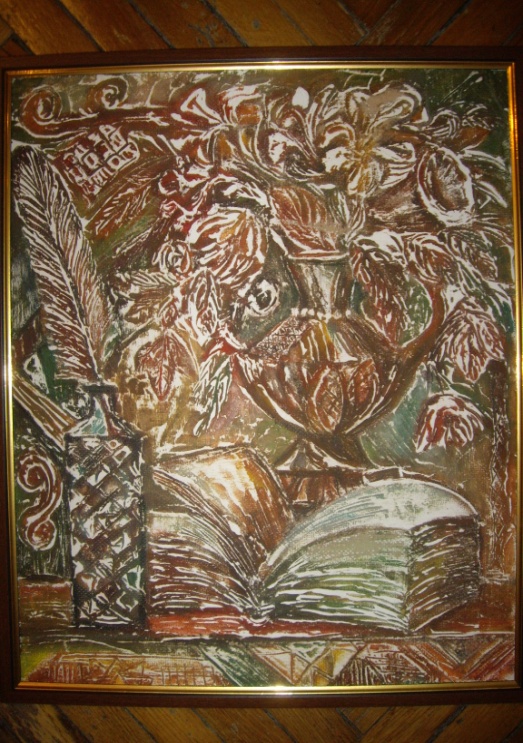 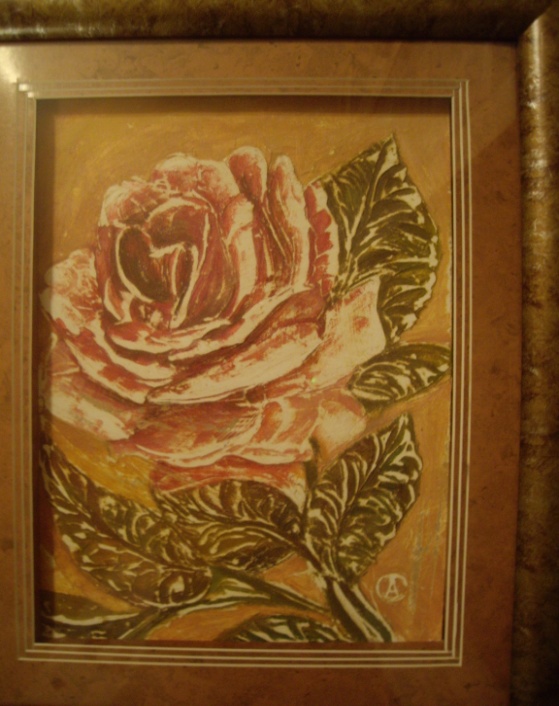 